ObjectifActivitésContenu de coursApplicationsSavoir calculer la somme des nombres rationnels de mêmes dénominateursSavoir calculer la somme des nombres rationnels de dénominateursdifférentsConnaître la somme d’un nombre et son opposé Savoir soustraire des nombres rationnels ayant le même dénominateur Savoir soustraire des nombres rationnels des dénominateur différentsActivité 1 :La figure suivante est un carré composé de carrés de différentes dimensions :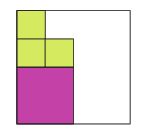 L’aire du carré rose est le quart de l'aire du grand carré et l'aire d'un carré vert estle quart de l'aire d'un carré rose.1. A quelle fraction de l’aire du grand carré correspond celle d’un petit carrévert ?2. Écris le calcul à effectuer pour obtenir la fraction que représente l'aire de lapartie formée par le carré rose et les carrés verts par rapport à celle du grandcarré. 3. Reproduis le carré ci-dessus puis effectue des tracés judicieux pour obtenird'une autre manière la fraction cherchée en 2. 4. Que faudrait-il faire pour retrouver ce résultat par le calcul ? 5. Applique la règle que tu as trouvée pour effectuer le calcul suivant : etActivité 2 :Elle reste 5 huitièmes d’une tarte. Karim en mange 2 huitièmes.Quelle fraction de la tarte est-il ?Recopier et compléter :<<pour soustraire deux nombres rationnels qui ont le même dénominateur, on soustrait………et on conserve……>>Calculer, puis simplifier la fraction obtenue.Réduire au même dénominateur de nombre rationnel Règles :Exemple :Réduire au même dénominateur les deux nombres rationnels.Le dénominateur commun de 8 et 11 est égal à 88Addition des nombres rationnelsLes dénominateurs sont les mêmes :Règles Autrement dit :Exemple :Les dénominateurs sont différents :Règles :Exemple :Cas particulier Exemples :Soustraction des nombres rationnelsOpposé d'un nombre rationnel :Définition : Exemple :L'opposé de   est  Donc L'opposé de   est  Donc Soustraction des nombres rationnels :Définition : Exemple :Propriété1 :	Exemple :Propriété2 :Exemples :Calculer les expressions suivantes et simplifier si possible :Exercice 1 :Calculer les expressions suivantes et simplifier si possible :Exercice 2 :Calculer les expressions suivantes et simplifier si possible :